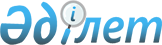 О мерах по реализации законов Республики Казахстан от 26 июля 2016 года "О платежах и платежных системах" и "О внесении изменений и дополнений в некоторые законодательные акты Республики Казахстан по вопросам платежей и платежных систем"Распоряжение Премьер-Министра Республики Казахстан от 20 августа 2016 года № 68-р
      1. Утвердить прилагаемый перечень правовых актов, принятие которых необходимо в целях реализации законов Республики Казахстан от 26 июля 2016 года "О платежах и платежных системах" и "О внесении изменений и дополнений в некоторые законодательные акты Республики Казахстан по вопросам платежей и платежных систем" (далее - перечень).
      2. Государственным органам:
      1) разработать и в установленном порядке внести на утверждение в Правительство Республики Казахстан проект правового акта согласно перечню;
      2) принять соответствующие правовые акты согласно перечню и проинформировать Правительство Республики Казахстан о принятых мерах. Перечень правовых актов, принятие которых необходимо в целях реализации законов Республики Казахстан от 26 июля 2016 года "О платежах и платежных системах" и "О внесении изменений и дополнений в некоторые законодательные акты Республики Казахстан по вопросам платежей и платежных систем"
      Примечание: расшифровка аббревиатур:
      МФ - Министерство финансов Республики Казахстан
      МЮ - Министерство юстиции Республики Казахстан
      МИК - Министерство информации и коммуникаций Республики Казахстан
      МЗСР - Министерство здравоохранения и социального развития Республики Казахстан
      НБ - Национальный Банк Республики Казахстан
					© 2012. РГП на ПХВ «Институт законодательства и правовой информации Республики Казахстан» Министерства юстиции Республики Казахстан
				
      Премьер-Министр 

К. Масимов
Утвержден
распоряжением Премьер-Министра
Республики Казахстан
от 20 августа 2016 года № 68-р
№

п/п

Наименование правового акта

Форма правового акта

Государственный орган, ответственный за исполнение

Срок исполнения

Лицо, ответственное за качественную и своевременную разработку и внесение правового акта

1

2

3

4

5

6

1
Об утверждении перечня отдельных видов деятельности и применения оборудования (устройства), предназначенного для приема платежей с использованием платежных карточек
постановление Правительства Республики Казахстан
МФ
сентябрь 2016 года
Тенгебаев А.М.
2
Об утверждении требований к правилам внутреннего контроля в целях противодействия легализации(отмыванию) доходов, полученных преступным путем, и финансированию терроризма для платежных организаций
приказ Министра финансов Республики Казахстан и постановление Правления Национального Банка Республики Казахстан
МФ,

НБ (по согласованию)
октябрь 2016 года
Тенгебаев А.М. Смоляков О.А.
3
Об утверждении Правил предоставления банками государственным органам, судам через платежный шлюз "электронного правительства" сведений и информации об осуществленных платежах и (или) переводах денег, связанных с уплатой в бюджет, перечислением обязательных пенсионных взносов, обязательных профессиональных пенсионных взносов и социальных отчислений, а также оплатой государственных услуг
приказ Министра информации коммуникаций Республики Казахстан
МИК,

МЗСР
сентябрь 2016 года
Сарсенов С.С. Жакупова С.К.
4
О внесении изменений и дополнений в приказ Министра юстиции Республики Казахстан от 30 декабря 2014 года № 398 "Об утверждении Инструкции по производству дел об административных правонарушениях органами юстиции Республики Казахстан"
приказ Министра юстиции Республики Казахстан
МЮ
август 2016 года
Ешмагамбетов Ж.Б.
5
Об утверждении Правил организации деятельности платежных организаций
постановление Правления Национального Банка Республики Казахстан
НБ (по согласованию)
сентябрь 2016 года
Пирматов Г.О.
6
Об утверждении Правил представления оператором или операционным центром системно значимой или значимой платежной системы сведений по платежам и (или) переводам денег
постановление Правления Национального Банка Республики Казахстан
НБ (по согласованию)
сентябрь 2016 года
Пирматов Г.О.
7
Об утверждении Правил осуществления межбанковских платежей и (или) переводов денег по операциям с использованием платежных карточек в Республике Казахстан
постановление Правления Национального Банка Республики Казахстан
НБ (по согласованию)
сентябрь 2016 года
Пирматов Г.О.
8
Об утверждении Правил функционирования межбанковской системы переводов денег
постановление Правления Национального Банка Республики Казахстан
НБ (по согласованию)
сентябрь 2016 года
Пирматов Г.О.
9
Об утверждении Правил функционирования системы межбанковского клиринга
постановление Правления Национального Банка Республики Казахстан
НБ (по согласованию)
сентябрь 2016 года
Пирматов Г.О.
10
Об утверждении Правил функционирования платежных систем, оператором которых выступает Национальный Банк Республики Казахстан либо его дочерняя организация
постановление Правления Национального Банка Республики Казахстан
НБ (по согласованию)
сентябрь 2016 года
Пирматов Г.О.
11
Об утверждении Правил функционирования межбанковской системы платежных карточек
постановление Правления Национального Банка Республики Казахстан
НБ (по согласованию)
сентябрь 2016 года
Пирматов Г.О.
12
Об утверждении Правил осуществления безналичных платежей и (или) переводов денег на территории Республики Казахстан
постановление Правления Национального Банка Республики Казахстан
НБ (по согласованию)
сентябрь 2016 года
Пирматов Г.О.
13
Об утверждении Правил применения чеков на территории Республики Казахстан
постановление Правления Национального Банка Республики Казахстан
НБ (по согласованию)
сентябрь 2016 года
Пирматов Г.О.
14
Об утверждении Правил оказания банками и организациями, осуществляющими отдельные виды банковских операций, электронных банковских услуг
постановление Правления Национального Банка Республики Казахстан
НБ (по согласованию)
сентябрь 2016 года
Пирматов Г.О.
15
Об утверждении Правил выпуска платежных карточек, а также требований к деятельности по обслуживанию операций с их использованием на территории Республики Казахстан
постановление Правления Национального Банка Республики Казахстан
НБ (по согласованию)
сентябрь 2016 года
Пирматов Г.О.
16
Об утверждении Правил выпуска, использования и погашения электронных денег, а также требований к эмитентам электронных денег и системам электронных денег на территории Республики Казахстан
постановление Правления Национального Банка Республики Казахстан
НБ (по согласованию)
сентябрь 2016 года
Пирматов Г.О.
17
Об утверждении Правил открытия, ведения и закрытия банковских счетов клиентов
постановление Правления Национального Банка Республики Казахстан
НБ (по согласованию)
сентябрь 2016 года
Пирматов Г.О.
18
Об утверждении Правил представления сведений о платежных услугах
постановление Правления Национального Банка Республики Казахстан
НБ (по согласованию)
сентябрь 2016 года
Пирматов Г.О.
19
Об утверждении Правил применения кодов секторов экономики и назначения платежей
постановление Правления Национального Банка Республики Казахстан
НБ (по согласованию)
сентябрь 2016 года
Пирматов Г.О.
20
Об утверждении Правил установления корреспондентских отношений между Национальным Банком Республики Казахстан и банками, а также организациями, осуществляющими отдельные виды банковских операций
постановление Правления Национального Банка Республики Казахстан
НБ (по согласованию)
сентябрь 2016 года
Пирматов Г.О.
21
Об утверждении Правил установления корреспондентских отношений между банками, а также банками и организациями, осуществляющими отдельные виды банковских операций
постановление Правления Национального Банка Республики Казахстан
НБ (по согласованию)
сентябрь 2016 года
Пирматов Г.О.
22
Об утверждении требований к организационным мерам и программно­техническим средствам, обеспечивающим доступ в платежные системы
постановление Правления Национального Банка Республики Казахстан
НБ (по согласованию)
сентябрь 2016 года
Пирматов Г.О.
23
Об утверждении размера лимита платежей и переводов денег по корреспондентским счетам банков и организаций, осуществляющих отдельные виды банковских операций
постановление Правления Национального Банка Республики Казахстан
НБ (по согласованию)
сентябрь 2016 года
Пирматов Г.О.
24
Об утверждении требований к оформлению и содержанию справки о наличии и номере банковского счета и выписки об остатке и движении денег по банковскому счету
постановление Правления Национального Банка Республики Казахстан
НБ (по согласованию)
сентябрь 2016 года
Пирматов Г.О.
25
Об утверждении Правил ведения реестра значимых поставщиков платежных услуг
постановление Правления Национального Банка Республики Казахстан
НБ (по согласованию)
сентябрь 2016 года
Пирматов Г.О.
26
Об утверждении Правил ведения реестра платежных систем
постановление Правления Национального Банка Республики Казахстан
НБ (по согласованию)
сентябрь 2016 года
Пирматов Г.О.
27
Об утверждении показателей критериев значимых платежных систем
постановление Правления Национального Банка Республики Казахстан
НБ (по согласованию)
сентябрь 2016 года
Пирматов Г.О.
28
Об утверждении показателей, при которых поставщик платежных услуг относится к значимым поставщикам платежных услуг
постановление Правления Национального Банка Республики Казахстан
НБ (по согласованию)
сентябрь 2016 года
Пирматов Г.О.